INFORME FINAL DEL TRABAJO PRÁCTICO“NUEVAS CONDICIONES DE CIRCULACIÓN DISCURSIVA”SEMIÓTICA DE REDESCátedra: Mario Carlón2022
Comisión 21Integrantes del grupo: Fernanda Perucca; Romina Bélen Barreto; María Catalina Neirot; Juan Manuel Pereyra Rozas; Luciano Casali.Caso “Bullying y cancelación: Emily Lucius”Nivel de observación diacrónico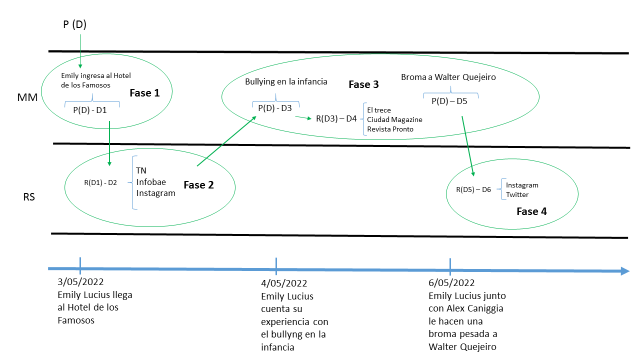 Fase 1: La llegada al Hotel de los Famosos
D1: Emisión del programa Hotel de los Famosos transmitido el 3 de mayo de 2022, momento en el que Emily Lucius ingresa al juego.
Fase 2: Una bienvenida muy positiva
R(D1) – D2: Notas en los portales Online TN e Infobae, y los comentarios en la publicación de la cuenta de Instagram oficial del programa, ambos refieren positivamente al ingreso de la nueva participante.
Fase 3: Todo lo que sube, tiene que bajar.
D3: Emisión del programa Hotel de los Famosos transmitido el 4 de mayo de 2022, como parte de una dinámica planteada para los concursantes, Emily cuenta que sufrió bullying en su infancia.
R(D3) – D4: Notas publicadas por Ciudad Magazine, El Trece y Revista Pronto, retoman lo compartido por Emily sobre su infancia.
D5: Emisión del programa Hotel de los Famosos transmitido el 6 de mayo de 2022, como parte de una broma Emily Lucius junto con Alex Caniggia le tiran huevos y harina a Walter Queijeiro.
Fase 4: La gente observa, juzga y condena.
R(D5) – D6: Los twitts y los comentarios de Instagram en la publicación de la cuenta oficial del Hotel de los Famosos que critican las acciones de los participantes, así como un reel de la misma cuenta donde Emily confiesa que sus intenciones con la broma son ingresar al grupo La Familia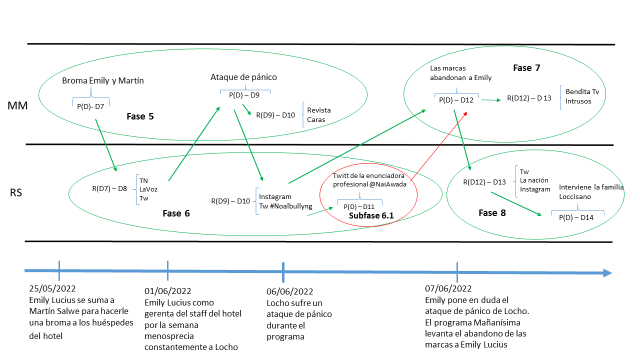 Fase 5: La chica buena y el quiebre de su personaje.
D7: Emisión del programa Hotel de los Famosos transmitido el 25 de mayo de 2022, como parte de una broma Emily Lucius en compañía de Martín Salwe le llenan la cama de tierra y la pava con sal a algunos de sus compañeros.
D9: Emisión del programa Hotel de los Famosos transmitido el 6 de junio de 2022, Locho Loccisano sufre un ataque de pánico en medio de una dinámica de competencia.
R(D9) – D10: Nota publicada por Revista Caras, refiere al ataque de pánico y al odio que estaba recibiendo Emily que la lleva a poner en privado su cuenta de Instagram.
Fase 6: Las desagradables consecuencias.
R(D7) – D8: Notas por los portales Online TN y LaVoz, y twitts de enunciadores amateurs, sobre las bromas pesadas de Emily y Martín.
R(D9) – D10: Los comentarios de enunciadores amateurs tras el ataque de pánico que había sufrido Locho y en contra de Emily, y a los twitts de enunciadores amateurs alrededor del #Noalbullyng.
Subfase 6.1: Avivando el fuego
D11: Twitts de la enunciadora profesional @NaiAwada9 refiriendo al ataque de pánico.
Fase 7: El símbolo total de la cancelación: el abandono de las marcas.
D12: La emisión del programa Mañanísima, Canal Ciudad Magazine, transmitido el 7 de junio de 2022, retoman lo que venía sucediendo en redes sociales y hablan del consecuente abandono de las marcas a Emily.
R(D12) – D13: La emisión de los programas Bendita Tv, de Canal 9, y de Intrusos, de canal América Tv transmitidos el 8 de junio de 2022, sobre la cancelación a la influencer. Intrusos retoma el discurso de @NaiAwada9 a quien entrevistan.
Fase 8: Un intento de ponerle un freno a tanto odio.
R(D12) – D13: Nota publicada por el portal Online La Nación +, sobre el odio que estaba recibiendo Emily y sus allegados en redes sociales, y twitts de enunciadores amateurs refiriendo al abandono de las marcas.
D14: Publicación de Instagram a través de la cuenta de Mónica Meroni, la madre de Locho Loccisano, en nombre de toda su familia, pidiendo que paren las agresiones contra los participantes del programa.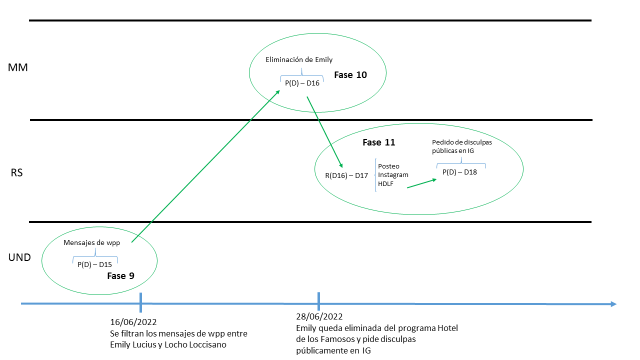 Fase 9: Detrás de las pantallas: un intento por limpiar su imagen.
D15: Los mensajes de WhatsApp entre Emily Lucius y Locho Loccisano hablando sobre el bullying contra él y las agresiones contra ella.Fase 10: La Eliminación.
D16: Emisión del programa Hotel de los Famosos transmitido el 28 de junio de 2022, Emily queda eliminada del programa.
Fase 11: No queda más que pedir perdón.
R(D16) – D17: Comentarios del posteo de Instagram de la cuenta oficial del Hotel de los Famosos sobre la eliminación de la influencer.
D18: Perdido público de disculpas de Emily a través de Instagram.3.  a) Definimos que el tipo de circulación hipermediática que presenta nuestro caso, Bullying y cancelación: Emily Lucius, en un principio, tiene una dirección descendente desde los medios masivos hacia las redes sociales. Ya que las redes sociales retoman, comentan y comparten lo que pasa durante el programa. Sin embargo, posterior al ataque de pánico podemos observar que se establece una dirección ascendente desde las redes sociales a los medios masivos, ya que estos últimos comienzan a retomar los discursos de las redes sociales y sus repercusiones.
Los discursos de enunciadores amateurs tanto en Instagram como en Twitter que se originan en la fase 6, son retomados por los medios masivos en la fase 7 que perciben las consecuencias reales de la presión que ejercen estos usuarios.
Se presenta una direccionalidad horizontal en muchas de las fases, un movimiento intra-sistémico, al plantearse una relación entre pares, tanto en los medios masivos como en las redes sociales podemos presenciar esto. Por ejemplo, de la sexta fase se desprende una subfase 6.1, refiere a los twitts de la enunciadora profesional @NaiAwada9 que se posiciona sobre el ataque de pánico de Locho. Así mismo, dentro de los medios masivos, los portales de Noticias funcionan como discursos de reconocimiento de lo que ocurre en televisión.
b) Se dieron once fases y una subfase. La primera fase comienza en los medios masivos con la emisión del programa Hotel de los Famosos del 3 de mayo,  desciende hacia redes sociales y portales Online en la segunda fase. La fase 3 de origina en medios masivos con la emisión del programa del 4 de mayo, su reconocimiento se presenta dentro del mismo sistema, en dirección horizontal, en los portales de noticias El Trece, Ciudad Magazine y Revista Pronto, y finaliza con la emisión del programa del 6 de mayo cuya dirección es descendente hacia las redes sociales, fase 4. La quinta fase transcurre en los medios masivos, compuesta por las transmisiones del programa Hotel de los Famosos en las fechas 25 de mayo y 6 de junio. Los discursos de reconocimiento se establecen en dirección descendente hacia las redes sociales y portales Online en la fase 6. En ambas fases se presenta una dirección horizontal. El programa del 6 de junio genera reconocimiento dentro de los medios masivos, en la Revista Pronto. Mientras que de los discursos de reconocimiento del mismo programa, dentro de la fase 6, se desprende una subfase 6.1. La fase 7 se origina en los medios masivos, la trasmisión del programa Mañanísima del canal Ciudad Magazine, que retoma los discursos de los enunciadores amateurs y la problemática de las marcas. Su reconocimiento se presenta en dirección horizontal, se retoma el tema en los programas Bendita Tv e Intrusos, y en dirección descendente hacia las redes sociales. La fase 8 ocurre en las redes sociales así como en el portal Online de La Nación, y se presenta una dirección horizontal ante el comunicado de la familia Loccisano en la red social Instagram. La novena fase se origina en el sistema Underground y tiene una dirección ascendente hacia los medios masivos. La fase 10 ocurre en los medios masivos, la trasmisión del programa Hotel de los Famosos del 28 de junio, la eliminación de Emily Lucius del show, y desciende hacia las redes sociales, Instagram, en la fase 11. Finalmente, dentro de la fase 11 se presenta una dirección horizontal ante la publicación del pedido de disculpas de la influencer dentro de la misma red social.
c) Al referirnos a la temporalidad de las fases podemos observar que la circulación descendente, desde los medios masivos hacia las redes sociales, ocurre de una forma más inmediata. Lo que sucede en los distintos programas en televisión repercute con mayor velocidad en las redes sociales que al contrario. La circulación ascendente, desde las redes sociales a los medios masivos, fluye con mayor dificultad. En nuestro caso, esto es así hasta la fase 6, cuando los discursos de los múltiples enunciadores de Instagram y Twitter son retomadas por los medios masivos por el impacto real que estaban ejerciendo sobre las marcas que patrocinaban a Emily. Lo que sucede en la fase 1 genera un reconocimiento, en la fase 2, de inmediato en la red social Instagram mientras que en los portales Online, TN e Infobae, ocurre al día siguiente de la trasmisión del programa. El reconocimiento de la fase 3 ocurre al día siguiente en los portales de noticias refiriendo al programa emitido el 4 de mayo y se genera de manera inmediata en las redes sociales Instagram y Twitter refiriéndonos al programa emitido el 6 de mayo, dentro de la fase 4.
El reconocimiento de la fase 5 ocurre de forma inmediata a la finalización del programa en las redes sociales mientras que las notas de los portales de noticias son publicadas al día siguiente, tanto el reconocimiento que ocurre dentro de la misma fase como el reconocimiento que sucede en la fase 6. Los distintos enunciadores cuestionan el accionar de Emily, quien había contado que durante su infancia sufrió de bullying pero ahora lo ejercía contra sus compañeros. La subfase que se presenta comienza un día después del ataque de pánico transmitido el 6 de junio, la enunciadora profesional @NaiAwada9 se posiciona a favor de Locho, cuestiona que se trate de un personaje la forma de ser de Emily y celebra que las marcas la están abandonando porque es lo que se merece. En la fase 7, en medios masivos, se retoman los discursos de los enunciadores en redes sociales, también un día después del ataque, en el programa Mañanísima, la cancelación contra Emily comienza a resonar con fuerza, repercute en su vida laboral y se anuncia el fin de su carrera en redes. Esto continúa en Intrusos y Bendita Tv dos días después. Se hace hincapié en el papel de la influencer como aplaudidora de las maldades de sus compañeros, por ejemplo, Martín Salwe, y que por pertenecer tomó las peores decisiones.Los discursos de reconocimiento en la fase 8 suceden durante el mismo día de la trasmisión del programa Mañanísima en redes sociales, mientras que en el portal La Nación ocurre al siguiente día. Dos días después del ataque de pánico, la familia Loccisano le pide a la gente que se calmen las agresiones contra los participantes, intentan frenar el odio que se esparce por medios masivos y redes sociales y que continuaban escalando. El 16 de junio se viralizan las conversaciones de WhatsApp entre Emily y Locho, fase 9, ella le pide que salga a aclarar que lo que había pasado no era bullying, le pide ayuda para calmar a la gente que no dejaba de atacar y defiende que ella no es el personaje que mostraron en el show. Locho se muestra sorprendido por lo que le cuenta y está de acuerdo con ella en frenar la violencia. El 28 de junio se transmite la eliminación de Emily del programa, fase 10, y los comentarios en Instagram sobre ello, en la fase 11, son inmediatos. Finalmente, Emily puede hablar públicamente ya que no forma más parte del programa y pide disculpas a través de Instagram. Habla sobre lo que requiere la convivencia en estos tipos de juegos y que su compromiso era volver a su eje, llevarse esto como un aprendizaje, admite sus errores al dudar del ataque de pánico y minimizarlo, agradece a quienes no les soltaron la mano.
d) Consideramos que se genera una mayor cantidad de discursos de reconocimiento a partir de la fase 5. La mirada de la gente sobre las acciones de Emily comienza a tener más peso, la indignación se incrementa porque ella había contado que había sufrido bullying pero ahora lo estaba ejerciendo contra alguien más y siendo una adulta. Con el ataque de pánico se genera un quiebre sobre lo que la gente opina sobre ella y se generan discursos de reconocimiento que tienen mucha fuerza y serán retomados por los medios masivos. Se genera el #Noalbullyng en Twitter que se vuelve tendencia. Es la expresión de los discursos que ya venían circulando y que toman forma. Los comentarios en Instagram donde se sube un recorte del momento vivido en el programa. La nota de Revista Caras que refiere a la necesidad de Emily Lucius de poner en privado su Instagram por la cantidad de comentarios agresivos que estaba recibiendo por parte de los seguidores y simpatizantes de Locho. La participación de Nai Awada avivando el fuego y apostando a que el odio que recibía Emily era el que se merecía.Nivel de observación de fasesFase 1 : La llegada al hotel de los famosos.
D1→  Emily Lucius, actriz e influencer, conocida como @EmilyLucius en Instagram (1,3 millones seguidores), el 03 de mayo hace su ingreso al reality show “El hotel de los famosos”, que se transmite por  Canal Trece, donde promedió 10,7 puntos de rating  ese día. El programa consiste en la convivencia y competencia entre un grupo de famosos seleccionados, con la modalidad de una eliminación semanal, compiten en equipos para saber qué rol jugarán, pueden ser huéspedes o parte del staff, hasta el fin de cada semana. Cuenta con un perfil oficial de Instagram Hotel de los Famosos (371 mil seguidores), donde suben fragmentos de lo que aconteció en el programa. También, a través de la plataforma de YouTube de El Trece (11.9 millones de suscriptores), suben los programas completos.
Fase 2: Una bienvenida muy positiva
Retomando la bienvenida que le dieron los participantes a Emily, transmitido por tv  R(D2) seleccionamos distintos tipos de discursos que nacen en las redes sociales y medios digitales: D2 → donde agrupamos los discursos generados por una nota del portal Infobae donde describieron esta bienvenida cargada de tensión por la inmunidad de la participante entrar recién al reality y tomaron las distintas frases de los participantes hacía Emily Lucius como “Bienvenida a la cárcel” de parte de Locho Loccisano y de TN espectáculos, como Alex Caniggia ya se interesó por la entrada de la nueva participante y dejando ver las ganas de que sea parte de  “La familia”. Refiriéndonos a la cuenta oficial de Instagram @hoteldelosfamosos, se recortó y subió el fragmento del programa de su presentación. Ella se definió como actriz, directora de artes escénicas, una excelente hija, que ama a su hermana Belén Lucius (instagramer; 3,1 millones de seguidores) y generadora de contenidos, este video recibe una respuesta muy positiva,  cuenta con 77.057 mil reproducciones, 291 comentarios y 4.079 likes en su presentación.Fase 3: Todo lo que sube tiene que bajar.
D3 → En el episodio del reality transmitido por Canal Trece con un promedio de 9,2 de rating, hay una actividad en la que José María Muscari reúne a los participantes y realizan un momento de reconexión con la infancia de cada uno de ellos,  se les muestra una foto suya  y el participante comparte el recuerdo con el grupo. Eligen una fotografía de Emily Lucius a los 3 años, ella cuenta que fue muy feliz gracias a su familia, que sufrió mucho el bullying junto a su hermana en la primaria y secundaria porque eran muy grandotas, muy altas y que les gustaba comer. Esto generó empatía con sus compañeros y un momento de reflexión.
R(D3) D4→ Las notas en los medios digitales como El Trece Noticias, Ciudad Magazine Noticias y Revista Pronto, retoman el fuerte relato de la concursante que hizo en el programa, destacando lo superador de su mensaje.
D5→ El día 6 de mayo quedó sellada la unión de Emily Lucius a “La Familia” tras haber accedido por pedido de Alex (miembro del grupo “La Familia”) a hacerle una broma pesada a Walter Queijeiro. Emily no se mostraba muy convencida ante el pedido de Alex, porque Walter “es un señor mayor”, pero por su interes de pertenecer al grupo de Alex accede. Le pide que él sea quien le rompa los huevos en la  cabeza mientras estaba acostado al lado de la piscina y mientras ella le tira la harina, mostrándose de un momento a otro totalmente convencida y entre risas lo hace sin ningún problema.Fase 4: La gente observa, juzga y condena.
La imagen con la que conformó tras compartir su historia con el bullying se contrapone con la que proyecta después de la broma contra Walter Queijeiro. Los enunciadores de redes sociales expresan su disconformidad y rechazo a su comportamiento. 
R(D5) -  D6 → en Instagram, desde @hoteldelosfamosos subieron un video como publicación que actualmente tiene 551 comentarios, 60.237 reproducciones  y 1.796 likes en el cual la misma Emily Lucius habla a los seguidores de la cuenta del hotel y confirma lo que el público sospechaba: que quería pertenecer a la familia  y muestran la broma a Walter, en cuya descripción  del video se pregunta a los seguidores que opinaban sobre lo sucedido. La institución no muestra postura alguna por alguno de los participantes, sino que pide la opinión de los seguidores del reality . Exponemos algunos comentarios de los usuarios tras la broma realizada de Emily y Alex hacía Walter y como empezaba el descontento en las redes después de la exposición de la broma. En Instagram R(D5) - D6→ @lu_rocha08373 comenta “Esta piba me caía bien pero ya no, es re falsa… Contaba q le hacían bullying de chicas y ahora x caerle a los demás hace bullying a los otros como a Walter que es muy buena persona y es mayor. LA ODIO SAQUENLAAA”. En Twitter R(D5) - D6→ Tweetea @rapsodia_63 en respuesta a @_ut0pica “La turra de la @emilylucius es birraaspiracional. Cagando a Queijeiro, beboteandole al trolo de Martin, y aliándose con la mafia asquerosa del enano culon del #Chanchicagon #hoteldelosfamosos”, como también R(D5)→ Tweetea @felixluque6571 en respuesta a @naiawada9 “Emily para “pertenecer” al grupo “líder” le tiró huevos y harina a otro compañero. Después lloraba que de chica le hacían bullying. Super hipocrita”,  fueron algunos de los comentarios donde se podría empezar a ver como los colectivos seguidores empezaron a observar, analizar y cambiar de postura ante esta participante que días atrás empatizan por haber sufrido bullying. Fase 5: La chica buena y el quiebre de su personaje.
D7 → El 25 de mayo en la emisión del programa se pueden ver algunas de las bromas que hizo Emily Lucius junto a Martin Salwe en la semana en la que pertenecían al staff y estaban junto a algunos de los ex participantes del reality, una oportunidad que se les estaba dando a estos para volver a ingresar al programa junto con otros tres posibles participantes que no habían participado antes. Ambos grupos debían pasar por la competencia física en el que juegan por la permanencia en el reality, como también quien va a ser parte del staff por una semana. Este repechaje no fue bien recibido por “La familia”, por lo que Emily y Martin deciden hacer bromas como poner tierra en las camas y sal en al agua de la pava para que tomen sus compañeros y en algunas oportunidades, culpan al participante Locho Loccisiano. Emily fue nombrada gerenta del staff, quien designa las actividades de limpieza a realizar en la semana del 1 de junio. Cada semana se reúne a todos los participantes en la sala común del hotel para que cuenten cómo están anímicamente. Los conductores del programa Ana Carolina Ardohain y Leandro Leunis les preguntan cómo se sienten y si las tareas asignadas las estaban realizando sin ningún problema. Locho empieza a acusar a Emily Lucius de darle tareas pesadas y dejarlo solo para que nadie pueda ayudarlo en las tareas que tenía que realizar, a lo que ella se excusa diciendo que es mentira y que es una impresión de él, que le gusta decir eso, pero jamás sucedió. D9 → En uno de los duelos de la “H”, que es la competencia física de eliminación del reality, donde juega la presión de quedar fuera del mismo, el participante Locho sufre un ataque de pánico, algunos compañeros lo asisten, tratando de tranquilizarlo, algunos otros dudan de la veracidad del mismo y Emily Lucius es una de ellas y comenta abiertamente que Locho el día anterior “se estaba muriendo y hoy está bárbaro” con Martin Salwe y otros participantes después de una de las pruebas físicas que se realizan a diario.
La revista Caras continúa tomando los discursos R(D9) - D10 →  muestran como la influencer Emily Lucius quien habitualmente subía reels, publicaciones o hacía menciones de las marcas que la contratan,  tuvo que limitar los comentarios en su cuenta personal de Instagram. Al no detenerse las agresiones tuvo que poner su perfil en privado. Los usuarios de redes sociales estaban enojados porque puso en duda el ataque de pánico de Locho Loccisano, ya no la consideraban graciosa y estos comentarios lograron que algunas marcas, debido a la imagen negativa, decidieran no patrocinarla más. Esta chica que ingresó hace tan poco tiempo al reality con una aceptación del público positiva, logró que quiebre su personaje en tan solo poco más de un mes.  
Fase 6: Las desagradables consecuencias
R(D7) - D8 → Todos los actos de Emily tuvieron consecuencias en las redes. Los usuarios de las redes sociales se posicionan desfavorablemente frente a Emily, consideran que sus bromas rozaban temas sensibles y peligrosos al comprometer la salud de su compañera, Silvina Luna, quien es hipertensa y había sido expuesta a la pava llena de agua con sal. Tweet de : @drugsposty  “emily lucius la víctima de bullying que sufrió mucho toda su infancia haciendo lo mismo, una nefasta siempre me pareció una pelotuda igual”  y el Tweet de: @decimealberta  “De toda esa tanta el único recuperable de Imanol. Lo de Martin y Emily Lucius es criminal contra Silvina. Ella es hipertensa y le metieron sal, superan toda noción de hijaputez”. Las notas en los medios digitales como TN espectáculos y La voz, retoman las bromas que hicieron Emily y Martin, como también que días atrás habían encontrado miel en los muebles y estas bromas terminaron de colmar la paciencia de los participantes.
R(D9) D10→ seleccionamos discursos  en donde los usuarios de la red social Instagram utilizan el hashtag #Noalbullying para promover una campaña de cancelación hacia Emily Lucius que consiste en comentar en cada uno de los publicaciones de todas las marcas que ella promociona siendo influencer, en las publicaciones de su instagram personal, en el de su emprendimiento de cocina y en las publicaciones del hotel, repudiando su accionar en el programa y su trato hacia Locho, ya que consideraron que las bromas pueden causar gracia, pero cuando cruza el límite de la salud, ya les parece que está participante no tiene límite alguno y creen que no merece tener ningún tipo de reconocimiento positivo, al punto de que en la red social Twitter los internautas comenzaron a implementaron también este hashtag #Noalbullyng para difundir su disconformidad con ella y  “la familia”  pidiendo la bajada de su nombre en las marcas con las que trabaja.
SUBFASE 6.1: Avivando el fuego.
D11 →@NaiAwada9 (29,5 mil seguidores) twittea ”Emily Lucius ojala te quedes sin ningún puto canje por mala mina. Vengan a decirme “es un reality” es un personaje LA VERGA fíjense quienes son sus “ídolos”en serio ni un ataque de pánico los frena? Me sacó de quicio esto. Forros”.  La enunciadora profesional se presenta como cercana a Locho y lo describe como alguien amoroso, critica severamente las acciones de Emily y fomenta su cancelación en su cuenta personal.Fase 7: El símbolo total de la cancelación: el abandono de las marcas
R(D12) - D13 → En el canal Ciudad Magazine, el programa  Mañanisima  entrevista a la ex participante del reality Kate Rodriguez donde acusa a Emily Lucius de hacer bullying y de todas las malas actitudes que no fueron transmitidas en el programa. En canal América en el programa Intrusos deciden hacer un móvil en vivo con la enunciadora Nai Awada para esclarecer el twitt donde pide la cancelación de la participante del hotel de los famosos. Nai Awada opina sobre Emily Lucius que: “una mina así no tiene que dar mensajes en redes”, “no tiene corazón”, y que merecía que la cancelen realmente desde las marcas con las que trabajaba; en consecuencia Emily le habría comunicado que le había mandado una carta documento por las agresiones.Fase 8: Un intento por ponerle un freno a tanto odio.
Se retoma en R(D12) D13→ en una nota del portal web La nación, donde se habla con la enunciadora @naiawada9 sobre los twitts y pedido de cancelación; como también se retoma que los usuarios en la cuenta de @recetasemilylucius (970.000 seguidores), donde ella publica recetas vegetarianas y promociona los productos, por la cantidad extensa de comentarios negativos refiriéndose a que si Emily Lucius usaba ese producto no lo iban a comprar, la marca decidió llamar a la influencer para que borrara la publicación porque tenía una imagen negativa, por lo que Emily tuvo que poner en privado su cuenta personal como la de sus recetas.
D14 → La familia Loccisano a través de la cuenta personal de Instagram del participante @locholoccisano, realizó una publicación con 40.139 likes  y 4705 comentarios, agradeciendo el apoyo a Locho, pero que por favor que no se agreda, ni insulte a los participantes del reality, ni a sus familiares, porque no querían fomentar la violencia bajo ningún punto de vista porque no estaban de acuerdo en muchos de los comentarios que veían en redes sociales, esto se podría tomar como el intento de poner un freno a un odio que se gestó en poco tiempo y muy grande, pero que no fue a tiempo, ya que varias marcas habrían dado de baja a la imagen de la influencer y el acoso que sufrió ella y su familia ya estaba instalado.
Fase 9: Detrás de las pantallas: un intento por limpiar su imagen.
D15 → Emily mantiene una conversación con Locho a través de WhatsApp donde le escribe que se encuentra pasando un mal momento por lo sucedido en las redes, alude que los comentarios agresivos que recibe tanto ella como su familia y las marcas para las que trabajan provienen de las fanáticas de Locho. Le explica que ella no le hizo daño en ningún momento, que no le practicó bullying, no lo agredió ni insultó como para merecer las agresiones de los fans, que fueron bromas inocentes y no malintencionadas. Locho le responde que lamenta el mal momento y que ya les escribió a todas las cuentas fandom para que paren esta situación que estaba descontrolada, pero que entre ellos las cosas estaban bien, por lo que si necesitaba que escriba personalmente a alguien lo iba a hacer para parar esto y sigan ensuciando la imagen de Emily.
Fase 10: La eliminación
D16 → El 28 de junio se emite en el programa “El hotel de los famosos” con un promedio de 10,7 puntos de rating, la salida del reality de Emily Lucius tras la derrota en “El duelo de la H”  que es la competencia física semanal  contra Melody Luz. Emily  se mostró emocionada y feliz de todo lo vivido en el programa, que había sido una buena experiencia.
Fase 11: No queda más que pedir perdón.
En una publicación (D17)  desde la cuenta oficial de Instagram @Elhoteldelosfamosos se comunicó a través de una publicación con 8.379 likes, y 1580 comentarios que la participante Emily Lucius quedó eliminada y los usuarios en redes sociales dejan sus comentarios para mostrar su agrado con esta noticia, como los de R(D17)→  @mechdj1 “SE FUE LA BULLYINERA” ; R(D17)→  @claudialaprofecolo “por fin se fue Emily…” R(D17)→  Comentario de Instagram: @1.mileena_benitez “Por fin te fuisteeeeeeeeeee que lindo no verte ni escucharte más, proba con axepsia ahora apenas salgas jajjajajaj feliz de la vida que te fuiste no aguantabamos más!!!” , entre muchos otros a los que dejaron mostrar sus agresiones y su contento por no verla más en el programa.
P(D18) →  Emily Lucius, luego de su eliminación, tuvo que  hacer un comunicado desde su cuenta personal en instagram, que recibió 150.579 likes y más de 10.521 comentarios, pero que a los días de la publicación se limitaron los comentarios ya que recibió buenos comentarios de allegados, familia y seguidores como también muy negativos en los que la trataron de mentirosa, porque ella pide disculpas públicas a Locho por lo sucedido, que se malinterpretó todo y que nunca puso en duda el ataque de pánico que sufrió, como también que no había podido pedir disculpas antes porque había firmado un contrato y tenía que cumplirlo, ya que la filmación del reality y finalización del programa fue antes de su emisión en el medio masivo Canal Trece.Nivel de observación microFase 1: La llegada al Hotel de los Famosos: El 3 de mayo de 2022 se transmite el programa "El hotel de los famosos" en donde Emily Lucius hace su ingreso al reality show. El enunciador en esta fase es Canal 13, un medio masivo e institución que utiliza el dispositivo de la televisión pero además posee cuentas en las plataformas de redes sociales donde publica fragmentos en video del programa y busca un feedback de la audiencia. No detectamos la conformación de ningún colectivo en fase 1. Fase 2: Una bienvenida muy positiva: En esta fase la dirección comunicacional es descendente respecto a la fase 1, los discursos que seleccionamos provienen del reconocimiento de lo emitido desde el programa. En esta instancia los enunciadores que seleccionamos son medios digitales, consideramos a estos como enunciadores profesionales: Infobae y TN, portales de noticias que en su sección de “espectáculos” cubren lo que acontece en el reality refiriéndose al ingreso de Emily al certamen, y cómo la recibieron los participantes. En Instagram, por su parte, los internautas con estatuto de enunciadores amateur comentan posteos de la nueva participante en la cuenta oficial @hoteldefamosos, reaccionando a su presentación positivamente y con entusiasmo. No detectamos la conformación de ningún colectivo en fase 2.  Fase 3: Todo lo que sube, tiene que bajar: El 4 de mayo de 2022, el enunciador Canal 13 emite el programa en el que Emily cuenta que sufrió bullying en esa etapa de su vida. Este es el momento en el que empieza a construirse como enunciadora. Encontramos que la dirección comunicacional en esta fase es horizontal, ya que este programa es retomado a través de discursos generados en las notas de carácter informativo de parte de El Trece, Ciudad Magazine y Revista Gente; enunciadores que pertenecen al sistema de medios masivos. Estos catalogan el relato de Emily como una temática seria, ya que su postura sobre el bullying es formal por lo que se posicionan en contra del mismo. El 6 de mayo de 2022, el enunciador Canal 13 emite el programa en el cual Emily junto a Alex Caniggia le hacen una broma pesada a Walter Queijeiro. Esta acción sella su pertenencia al grupo "La Familia", quienes en paralelo ejercen bullying hacia otro participante, Locho Loccisano. Encontramos que hay un cambio desde la discursividad de Emily, porque a pesar de ser una resiliente del bullying escolar, ahora participa de una especie de ritual de iniciación para pertenecer a un grupo que lo está ejerciendo en un ámbito de adultos. En la fase 3 no detectamos la conformación de ningún colectivo. No detectamos cambios en el estatuto. Fase 4: La gente observa, juzga y condena: La dirección comunicacional es descendente con respecto a la fase 3, generada por los discursos en reconocimiento desde las redes sociales con base en internet a partir de lo sucedido en el programa de televisión. Enunciadores amateurs en Twitter a través de sus cuentas así como también en Instagram muestran disconformidad con lo sucedido, no lo ven como una broma sino más bien como un ataque. No solo se manifestaron con disconformidad, si no también cuestionando directamente la enunciación de Emily en el programa como en el siguiente ejemplo: Comentario de Instagram: @lu_rocha08373 “Esta piba me caía bien pero ya no, es re falsa… Contaba q le hacían bullying de chicas y ahora x caerle a los demás hace bullying a los otros como a Walter que es muy buena persona y es mayor. LA ODIO SAQUENLAAA”Si bien no detectamos un colectivo concreto en esta fase, observamos que los internautas empiezan a cuestionar la discursividad de Emily. Tampoco observamos cambios del estatuto de los enunciadores mencionados. El 25 de mayo de 2022 (fase 5), el enunciador Canal 13 emite el programa en donde Emily y Martín Salwe le hacen bromas de mal gusto a todo el staff del hotel. Pero no se responsabilizan de estas acciones, de forma indirecta culpan a Locho Loccisano de lo sucedido. El hecho de que se desliguen de la responsabilidad forma parte de un chiste íntimo entre Emily y Martin Salwe. En lo que respecta a sus enunciados, en un segmento que tiene el programa donde los participantes hablan en privado con la audiencia, ambos justifican su accionar argumentando que son bromas y que deberían tomarlas con ''humor'' y que no es más que eso. No encontramos algún indicio de reflexión o identificación en la discursividad de Emily o Martin Salwe, por lo que consideramos que es más de carácter cómico que humorístico. Emily es nombrada por el gerente del hotel como gerente del staff en la semana del 1 de junio. Este "ascenso" dentro del grupo staff va en contrasentido de lo que los internautas creen que debería suceder con Emily, ya ellos consideran que más que premiarla deberían sancionarla por las bromas al equipo de staff anterior. En una actividad grupal con los conductores del programa, Locho acusa a Emily de darle las tareas más complejas y aislarlo del resto del grupo. La influencer lo desmiente, dice que "a Locho le gusta aparentar que está solo".  En la fase 6 la dirección comunicacional desciende hacia el sistema de redes sociales. Encontramos reconocimientos en tuits que repudian las acciones de la influencer en el que, como veremos en el ejemplo, se ve afectado el sentido del discurso inicial de Emily: 
Tweet de : @drugsposty  “emily lucius la víctima de bullying que sufrió mucho toda su infancia haciendo lo mismo, una nefasta siempre me pareció una pelotuda igual". También medios digitales, donde TN y La Voz publican notas referidas a estas bromas y al enojo de los participantes del reality. Observamos que estos enunciadores profesionales no se posicionan sobre lo ocurrido, más bien su enunciación es de carácter informativo, pero hasta esta fase siempre es en reconocimiento de lo que acontece en el programa sin atender a lo que sucede con su audiencia. Cosa que cambia el día 6 de junio de 2022 (fase 5), donde el enunciador Canal 13 emite el programa donde Locho sufre un ataque de pánico en uno de los duelos de eliminación. Mientras que algunos participantes lo asistieron, a Emily se la ve gestualizando como si lamentara que Locho ganara el duelo y luego se capta desde su micrófono una conversación en la que duda de la veracidad del ataque. Aquí es donde, a partir de los reconocimientos en el sistema de redes sociales, se produce el giro de sentido de los enunciados sobre Emily en el sistema de los medios masivos. La fase 6 del caso está generada por los discursos en reconocimiento por parte de las redes sociales. Su dirección comunicacional es descendente. Observamos que se conforma en Instagram y Twitter un colectivo de identificación con un fin en común, que se posiciona bajo el hashtag #NoAlBullying para comentar las publicaciones tanto de la cuenta personal de Emily como de las marcas que ella promociona, con el objetivo de que no trabajen más con ella. Este colectivo busca a través de sus enunciados, y siendo conscientes de cómo propagar el contenido en internet, lograr cooptar a la mayor cantidad de internautas posibles para que utilicen el hashtag y lograr que Emily tenga algún tipo de “castigo” por su accionar, ya que desde el programa no hicieron nada para frenar sus bromas hacia Locho. La audiencia es consciente que propagando sus enunciados a través del hashtag, sus reclamos iniciales que veíamos en comentarios de la fase 4 y ahora en fase 6, puntualmente los que se encuentran en lo señalado en el gráfico como D10, resignifican los discursos que emiten desde #NoAlBullying. Si bien los enunciados que buscan organizar la campaña de cancelación hacia Emily en un inicio tenían un mensaje “antibullying” en su mayoría, los internautas que conforman este colectivo dejan ver a través de sus producciones discursivas que su causa mayor es una represalia a Emily por sus acciones en el programa. Esto repercute en que Emily se convierte en una enunciadora desvalorizada y condenada por el mismo sistema que la llevó a la fama.
SUBFASE 6.1: Avivando el fuego: En Twitter, la enunciadora profesional Nai Awada, actriz y celebrity que estuvo en ShowMatch con 29,5 mil seguidores en esta red social y 405 mil seguidores en Instagram, twittea en su cuenta personal agresiones hacia Emily Lucius y desea que se quede sin ningún canje, reconociendo también la campaña de cancelación generada por #NoAlBullying. En respuesta a este tweet, usuarios amateurs se sumaron a la cancelación de la participante del reality, evidenciando una direccionalidad descendente por el estatuto de Nai Awada como celebrity en el sistema de redes sociales en el intercambio a través de tuits con otros enunciadores amateurs.  Fase 7: El símbolo total de la cancelación: el abandono de las marcas: La dirección comunicacional es ascendente con respecto a la fase 6. Los discursos monitoreados refieren a lo sucedido en redes sociales. En esta fase encontramos dos enunciadores: Ciudad Magazine con Mañanisima y América TV con Intrusos, dos medios masivos que cuentan con enunciadores profesionales en sus programas.  El 7 de junio de 2022, el programa Mañanisima, del canal Ciudad Magazine, la panelista Estefi Baraldi, periodista de espectáculos, confirma el abandono de las marcas de Emily Lucius tras la campaña de cancelación en las redes sociales. En Intrusos, de América TV, entrevistan en vivo a Nai Awada para explicar el tweet donde pide la cancelación de la participante del reality. Además, la celebrity da una opinión sobre Emily como persona. Advertimos un cambio de estatuto en cuanto al colectivo #NoAlBullying, ya que estos medios son enunciadores profesionales que le dan reconocimiento en sus programas a los discursos del colectivo. Fase 8: Un intento de ponerle un freno a tanto odio: La dirección comunicacional es descendente con respecto a la fase 7. Los discursos en reconocimiento son a partir de lo sucedido en los medios masivos, como por ejemplo el enunciador La Nación, que retoma la noticia del programa Mañanisima, de Ciudad Magazine, contando cómo las marcas dejaban de trabajar con Emily,  agregando que la influencer tuvo que poner sus cuentas de Instagram en privado por las agresiones de los usuarios, tanto en la personal como la de sus recetas. También retoma lo sucedido en el programa de Intrusos en el que habla Nai Awada sobre sus twitts contra Emily. A través de la cuenta personal del Instagram de Locho, con estatuto de perteneciente a “El hotel de los famosos”, la familia del participante publica un comunicado para frenar las agresiones hacia los participantes del reality, porque no querían fomentar la violencia. No detectamos cambio de estatuto en esta fase. Fase 9: Detrás de las pantallas: un intento por limpiar su imagen: El 16 de junio de 2022 se filtra una conversación de WhatsApp entre Emily y Locho, donde ella le escribe a través de un mensaje de texto que se encuentra pasando un mal momento junto a su familia a raíz de lo que sucede en torno a su imagen pública. Le pide que salga a aclarar que no sufrió bullying, lo que nos hace pensar que ella reconoce que la campaña de cancelación es a partir del hashtag #NoAlBullying, por lo que también da cuenta de la existencia de ese colectivo pero adjudica implícitamente este cyberbullying al “fandom” de Locho, y no al colectivo que se genera a partir de las recepciones de los internautas con lo que acontece en los programas. Locho responde mostrando empatía en sus mensajes y le comenta que ya había hablado con algunas cuentas de Instagram que administran sus fanáticos, pidiendo que frenen con las agresiones. Además le dice que su familia publicó un comunicado en su cuenta de Instagram pidiendo que cesen las agresiones hacia los participantes. Fase 10: La Eliminación: El 28 de junio de 2022, el enunciador Canal 13 emite el programa en el que Emily Lucius queda eliminada del reality tras perder en “El duelo de la H”. Fase 11: No queda más que pedir perdón: La dirección comunicacional es descendente con respecto a la fase 10. Los discursos provienen del reconocimiento de lo emitido en el programa “El hotel de los famosos”. Usuarios de Instagram comentan una publicación de la cuenta oficial del programa @hoteldefamosos, en la cual comunican que la participante Emily Lucius queda eliminada del reality. La publicación alcanza los 8.379 likes y 1.580 comentarios, en su mayoría alegrados por la noticia. Emily publica un comunicado, ya como enunciadora particular en su cuenta de Instagram @emilylucius pidiendo disculpas a Locho, diciendo que nunca puso en duda el ataque de pánico y que fue una mala interpretación. También aclara que al tener un contrato con el medio masivo Canal 13 no pudo pedir disculpas antes. Notamos la que apela a la censura política por parte de la institución mediática para desligarse de las acusaciones. La publicación alcanza los 150.579 likes y 10.521 comentarios, que luego se limitaron por muchos comentarios negativos de los internautas, dejando en evidencia el poder que aun siguen teniendo los colectivos organizados desde las redes sociales.  Nivel espacial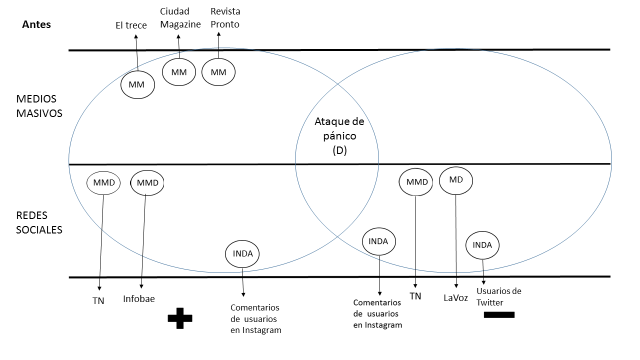 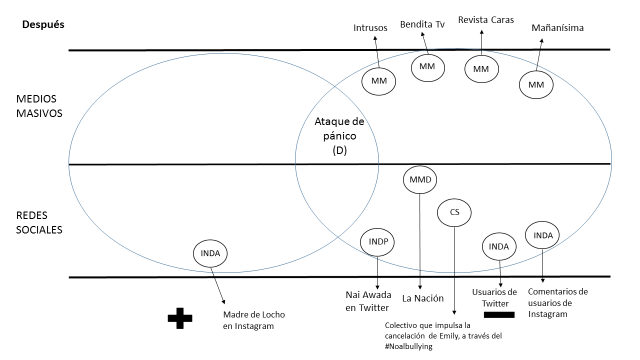 Fase 1- La llegada al Hotel de los Famosos: El 3 de mayo de 2022, en el programa del Hotel De los Famosos que transmite Canal 13(MM), ingresa la influencer Emily Lucius al reality. 
Fase 2 - Una bienvenida muy positiva: Emily Lucius ingresa al programa con una imagen positiva que se puede observar en los comentarios de Instagram (INDA) ante la publicación que realiza la cuenta oficial del Hotel de los Famosos dándole la bienvenida. La misma opinión favorable se ve reflejada en los medios masivos digitales como, por ejemplo, los portales de Infobae(MMD) opinan sobre su gran debut dentro del juego y TN(MMD) ya la asentaba dentro del grupo "La familia".  
Fase 3 - Todo lo que sube, tiene que bajar: El 4 de mayo de 2022, en el programa del Hotel de los Famosos que transmite Canal 13(MM), la influencer habla sobre su pasado y relata sobre su experiencia con el bullying. Había sufrido agresiones y violencia en su infancia por parte de sus compañeros del colegio por su físico. Se mostró agradecida de su familia por la ayuda para poder convivir con esa experiencia tan traumática. Este relato de su infancia es tomado por El trece, Ciudad Magazine y Revista Pronto (MM). Los relatos que se reproducen en los tres medios generaron conmoción por la historia sufrida de Emily Lucius, mostrándole su apoyo a través de sus notas.
Fase 4 - La gente juzga, observa y condena: Usuarios de las redes sociales Twitter e Instagram(INDA) se sienten decepcionados y enojadas por lo que hacía Emily Lucius y sus intenciones de pertenecer al grupo “La familia”, apuntando a que no podían comprender sus actitudes luego de las experiencias dolorosas que había tenido Emily. "Decepción", "Hipócrita", "Payasa", son algunos de las palabras que le dedicaban los seguidores del reality a la concursante.
Fase 5 - La chica buena y el quiebre de su personaje: Los usuarios de Twitter(INDA) se manifiestan indignados, acusando a Emily Lucius de haber atentado contra la salud de una de las participantes que resulta ser hipertensa luego de la broma de la tierra y pava de Emily y Martin Salwe hacía uno de sus compañerosEn el programa emitido el 6 de junio de 2022, transmitido por Canal 13(MM), Lucas Loccisano sufre un ataque de pánico durante uno de los desafíos de destreza física, a raíz del estrés y la angustia que le provocaba su estadía en el reality. La reacción de Emily es poner en duda el episodio que había vivido su compañero y las críticas en su contra estallan en las redes sociales. Su imagen se ve realmente perjudicada y la opinión de la gente en las redes tiene un salto a la vida real cuando afecta su vida laboral. Revista Caras (MM) releva la noticia de que las marcas con las que trabaja estaban abandonándola debido a su nueva reputación. 
Fase 6 - Las desagradables consecuencias: LaVoz (MD) y TN (MDM) detallaron en sus notas como ambos llevaron a cabo bromas de mal gusto contra el staff poniéndole sal a la pava que utilizaban.
Subfase 6.1 - Avivando el fuego: Destacamos el discurso de Naiara Awada, @Naiawada9, (INDP) como individuo profesional que a través de twitter celebra y alienta lo que estaba viviendo Emily como un acto de justicia social, dándole todo su apoyo a Locho. Más tarde, prestaría una entrevista para Intrusos en canal América (MM) donde describiría a Emily como alguien sin corazón.
Fase 7 - El símbolo total de la cancelación: La polémica en torno a las marcas es relevada por el programa Mañanísima (MM) en la emisión del programa del 7 de Junio de 2022, donde se acrecienta la opinión negativa sobre la figura de Emily como alguien que le sigue la corriente a sus compañeros en las maldades y chiquilinadas que hacen, pero destacando su papel como aplaudidora y que eso la convertiría incluso en alguien peor que ellos. La noticia de que ella y su hermana tuvieron que poner sus cuentas de Instagram en privado ante las agresiones es publicada en una nota por La Nación (MMD). Bendita TV, Canal 9 e Intrusos (MM), en los programas transmitidos el 8 de junio de 2022, realizaron informes y debates de opinión sobre como el hotel le arruinó la carrera a Emily repasando los malos actos de la influencer en el reality. Los individuos amateurs en las redes sociales (INDA) continúan demonizándola. 
Fase 8 - Un intento de ponerle freno a tanto odio: En este punto, el único posicionamiento con un enfoque positivo lo toma la familia Loccisano, en especial la madre de Locho, Mónica Meroni (INDA), a partir de un comunicado a través de una historia de Instagram donde llama a la calma y a que se detenga la violencia ejercida contra los participantes del programa.El ataque de pánico que sufre Locho supone un quiebre. Se había construido una imagen de Emily Lucius en la televisión que fue retroalimentada por los distintos portales de noticias y programas de chimentos a partir de la efusión que generaba en los individuos de las diferentes plataformas. Por ejemplo, La Nación + (MMD) publico una nota en la cual reflejaba las posturas de rechazo que desato Emily con el correr de los episodios, en contraposición de lo positiva que fue su presentación, fue un camino al que se la condujo y que fue alentado por los distintos medios.
Fase 9 - Detrás de las pantallas. Un intento por limpiar su imagen: Se revelaran unas conversaciones privadas entre Emily y Locho donde ella le pide que salga a aclarar que no hubo bullying, a calmar a la gente que se ponía más agresiva cada vez.  
Fase 10 - La eliminación: Emisión del programa Hotel de los Famosos transmitido el 28 de junio de 2022 dónde Emily queda eliminada del programa. Los individuos amateurs en las redes sociales (INDA) estuvieron a favor y continuaron repudiando el accionar de la influencer.
Fase 11 - No queda más que pedir perdón: El Hotel de los Famosos realiza una publicación de despedida y eliminación de Emily Lucius del certamen. Nuevamente los individuos amateurs (INDA) expresaron todo su repudio hacia la participante y avalaron la eliminación de Emily escribiendo frases como “que se joda por mala persona” “por fin se va está tóxica” “la que mal hace mal acaba”. Como consecuencia de eso Emily realiza un posteo en Instagram pidiendo disculpas.ConclusionesEl primer discurso del caso se inicia en los medios masivos, el ingreso de Emily Lucius al programa, presenta una dirección descendente hacia las redes sociales donde se genera su reconocimiento, donde se van gestando sus propias lecturas, en principio, positivas. El discurso que produce el último cambio de fase ocurre en redes sociales, reconocimiento generado ante la eliminación de la influencer en Instagram, presenta una direccionalidad horizontal, y es el resultado de los distintos sentidos puestos en juego hasta el momento, al final, bastante contraproducentes para con Emily.  2) A través del canal El Trece se genera el primer discurso, es el medio masivo que produce y transmite el programa, como enunciador no se sitúa sobre las acciones de los participantes. Esa posición de neutralidad le permite ausentarse de la responsabilidad por lo que acontece dentro del programa, ya que plantea mostrar lo genuino de los participantes. Es participe a lo largo del caso de la construcción (o más bien destrucción) de la figura de Emily.  Ante el último cambio de fase, el mismo enunciador El Trece, por medio de la cuenta oficial del programa @HoteldelosFamosos en Instagram, genera un discurso en redes sociales mediante un posteo para despedir a la concursante y deja el espacio abierto para que los usuarios de la red social se expresen sobre qué piensan. A lo largo del caso, fue una operación frecuente, el enunciador El Trece por medio de ésta cuenta compartía fragmentos del programa y prestaba el espacio para que la audiencia comente sobre cada evento. Así se expone al personaje de Emily, su imagen se ve torcida a lo largo de su participación en el programa y queda sujeta a la valoración negativa de los distintos enunciadores, al final debe responsabilizarse por lo que se la acusa, aunque plantea que nunca fue su intención causarle mal a nadie.  Los discursos que se dan en las redes sociales, se desprenden del discurso que parte de la trasmisión de los programas en medios masivos y que descienden. Comprenden la interpretación de los enunciadores de las redes sociales sobre lo que pasa, expresan la emoción o enojo que se transforma en un discurso hipermediatizado. No sucede que estos discursos son retomados por los medios masivos con frecuencia, consideramos que luego del ataque de pánico es que se produce un cambio en la circulación y esto termina sucediendo. Es cuando asciende que se puede dar por conformado y sólido el discurso que sigue una misma línea, la de la cancelación de Emily.El caso que analizamos está enmarcado por la temática de espectáculos, ya que el programa que tomamos como discurso de origen pertenece al género televisivo de los realitys. Estos participantes son seleccionados desde su estatuto de celebrities que nace desde los medios e instituciones, hay periodistas deportivos, conductores de tv, actrices, cantantes, músicos , bailarinas e incluso ex futbolistas. La novedad es que ingresa al programa una ''famosa'' pero de redes sociales: Emily Lucius. Este ascenso a los medios es posible ya que ella pasa de enunciadora amateur a profesional/reconocida y escala a los medios masivos desde  el sistema de medios con base en internet al sistema de medios masivos, esto es posible porque vivimos dentro de una sociedad hipermediatizada (Carlon,2016) . Lo que transcurre en el resto de caso típico de la era conteporanea de la que somos parte: la circulación intrasistémica desde #Noalbullying se da en direccion ascendente y el mismo esta conformado por enunciadores que podríamos denominar trolls, ya que dieron discursos de odio en redes sociales (instagram y Twitter)esto generó una corriente a la que se sumó la enunciadora profesional @naiawada9, quien logró obtener el salto hipermediático en el que se reconoció en medios masivos el accionar del colectivo mencionado: gracias a la propagacion de los enunciados del colectivo las marcas que trabajaban con Emily reincidieron de su contrato con ella ya que no era una imagen positiva para marca si es que estaba ejerciendo bullying.La enunciación de Emily como personaje del reality que empezó con una imagen positiva en la que logró empatizar por su historia personalBibliografia:Carlón, M. (2016). Apropiación contemporánea de la teoría comunicacional de Eliseo Verón. La dimensión temporal. Nueva Editorial Universitaria. Fraticelli, D. (2018). El ascenso de la burla en las sociedades contemporáneas: nuevas circulaciones del humor mediático. EDUNISC. Ardaiz Serrezuela, J. I., Bernunzio, C., Fernandes, D., Marcos, F., Martingano, A. y Villarroel Prado, M. (2020). Informe final del trabajo práctico “Nuevas condiciones de circulación discursiva”.